Конспект занятия педагога, родителей и детей по йоге «Растем вместе!»Участники: дети подготовительной группы 6-7 лет, их родители, тренер йогиЦель: привить  взрослым и детям привычку и любовь к здоровому образу жизни и занятиям физическими упражнениями через занятия йогой.Задачи:1.Продолжать совершенствовать двигательные  умения и навыки детей.2.Формировать  правильную  осанку .3.Учить правильному   дыханию.4.Учить детей  чувствовать свое тело во время движений.5.Развивать  морально – волевые качества, выдержку, настойчивость.6.Поддерживать  дружеские взаимоотношения   со   сверстниками.7. Приобщать взрослых и детей к совместным занятиям йогой.Ход занятияПостроение в шеренгу. Беседа педагога с родителями и детьми о пользе йоги для гармоничного развития детей.Разминка: корригирующая ходьба на носках, на пятках с  захлестом голени назад, выпадами, в полуприседе, змейкой, замедленный бег в течении   1 минуты, боковой  галоп. Ходьба.Дыхательная гимнастика. «Подуй на свечку». И.П. Встать прямо, ноги на ширине плеч. Сделать свободный вдох и слегка задержать дыхание. Сложить губы трубочкой. Сначала выполнить три коротких редких выдоха, словно задувая горящую свечу: «Фу! Фу! Фу!». Во время упражнения туловище держать прямо. После этого, сделав глубокий вдох, медленно выдохнуть весь воздух из легких. Повтор 3 раза при комфортном самочувствии. «Глубокое дыхание». И.П. Встать прямо, ноги на ширине плеч. Сделать свободный глубокий вдох, одновременно поднимая руки перед собой вверх. Задержать дыхание (пока приятно). Выполнить энергичный выдох открытым ртом, одновременно опуская руки и наклоняясь вперед. Выдыхать можно с шумом, с облегчением, как будто освобождаясь от забот. Повторить 3 раза при комфортном самочувствии. Медленно выпрямиться. При головокружении, присесть и закрыть глаза. ПОЗА  ДЕРЕВА.Исходное положение (далее – И.П.) Встать прямо, ноги вместе, руки опущены. Поднять руки  вверх. Ладони повернуть друг к другу. Тянуться всем телом вверх .Спина прямая, подбородок чуть приподнят, живот подтянут. Через 30 секунд развернув  ладони в стороны, спокойно опустить руки. Сделать 2 -3 вдоха и выдоха, и повторить упражнение, развернув ладони наружу.ПОЗА  ГОРЫ,И.П, Сидя на коленях, соединить руки в замок над головой. Вывернуть кисти ладошками вверх  и как следует потянуться к потолку. Спина прямая. Дыхание спокойное.( 2 -3 раза)ПОЗА  ЛОТОСА.(в паре)И.П. Сидя на коленях. Спина прямая, обе ноги вытянуты, руки свободно опущены.Правой рукой захватить стопу, а левой пятку правой ноги и осторожно повернув ее вверх, положить на левое бедро ближе к паху. Стопу левой ноги – на бедро правой. Стараться  пятки подтянуть как можно ближе к животу. Руки на коленях, голова, шея и спина на одной прямой линии. Удерживать позу от 30 секунд  до 1 минуты. Дыхание спокойное, полное.ПОЗА  АИСТА.И.П. Встать прямо, ноги вместе. Поднять руки вверх, ладонями вперед, прогнуться. Выдыхая, медленно наклониться и захватить руками голени ног, или положить  ладонями возле стоп. Ноги в коленях не сгибать. Стараться лбом достать до колен. Дыхание произвольное. Удерживать позу 5 -10 секунд, и медленно выпрямиться.ПОЗА  ПОЛУКУЗНЕЧИКА.И.П. Лежа на животе, подбородком коснуться пола. Руки вдоль туловища, пальцы сжаты в кулаки. Упираясь руками в пол, поднять как можно выше левую ногу. Дыхание спокойное. Удерживать позу 5 -10 секунд. На выдохе плавно опустить ногу. Отдохнуть, и повторить то же с правой ногой.ПОЗА  ЗМЕИ.И.П. Лежа на животе, ноги вместе. Руки согнуть в локтях, ладони расположить на уровне груди. Пятки соединены, пальцы упираются в пол. На вдохе, опираясь на выпрямленные руки,  медленно поднять верхнюю часть туловища, плавно прогнуться, посмотреть на потолок. Нижнюю часть туловища  от пола не отрывать. Держаться в таком положении 6 – 7 секунд. На выдохе плавно опуститься, положив голову набок, руки вдоль туловища.ПОЗА  КОШКИ.И.П. Лежа на животе. Не отрывая грудь от пола, отвести корпус назад, прогибаясь в позвоночнике и поднимая таз вверх. Задержаться в этой позе несколько секунд. Затем, вновь прогибаясь в позвоночнике, как это делает кошка. И прижимая грудь к полу, поднять корпус вперед. Вернуться в и.п., поднять верхнюю часть тела вверх и назад, как в позе змеи. Расслабиться, лечь на пол и отдохнуть.ПОЗА  ЛУКА,И.П. Лежа на животе, ноги вместе, руки  вдоль  туловища. Голову положить набок. Согнуть ноги в коленях. Обхватить руками лодыжки или пальцы ног, подбородком коснуться пола. Плавно поднять верхнюю часть туловища (прогнуться), ноги отвести назад. Как можно дальше. Колени плотно сжаты и не отрываются от пола. Удерживать позу 5 -10 секунд. Дыхание произвольное. Выдыхая, опуститься на пол медленно и плавно.Расслабление, лежа на спине.Сделать вдох, выдох. Пошевелить пальцами рук и ног. Сжать пальцы в кулаки. Согнуть руки в локтях и , подняв их над головой, соединить в замок. Потянуться всем телом. Опустить руки.Растереть ладони до появления тепла. «Умыть» лицо, шею теплыми ладонями. Медленно , спокойно  сесть, вытянуть ноги. Соединить руки в замок и потянуться, вывернув ладони вверх.ОСНОВНЫЕ ВИДЫ ДВИЖЕНИЯ.1.Ходьба по ограниченной плоскости приставным шагом, руки за головой.2.Лазанье по гимнастической стенке, переходя с одного пролета на другой одноименным способом.3.Прыжки с разбега в высоту на мягкое покрытие.Подвижная игра «Ловишка, бери ленту»Спокойная ходьба с восстановлением дыхания.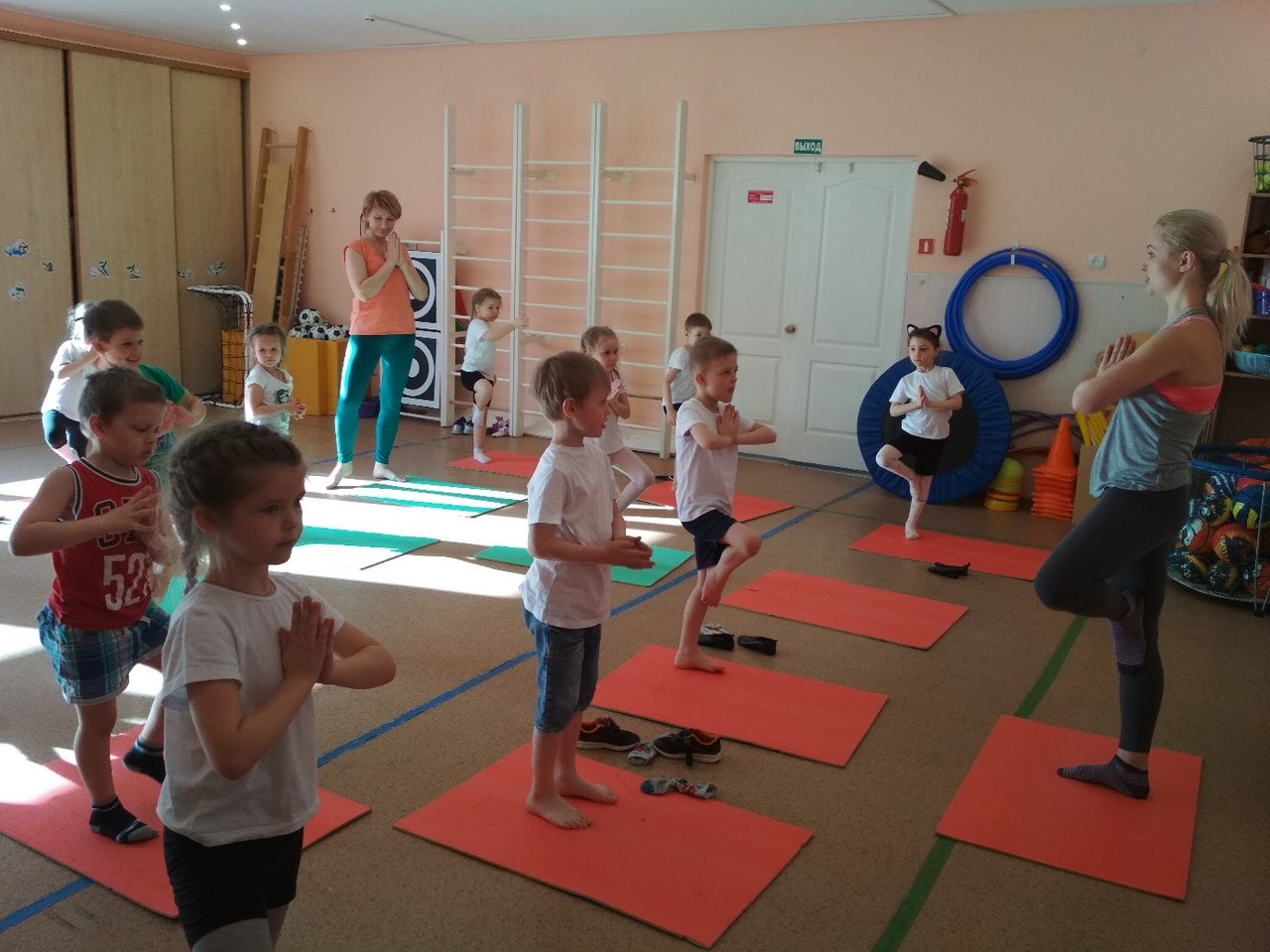 